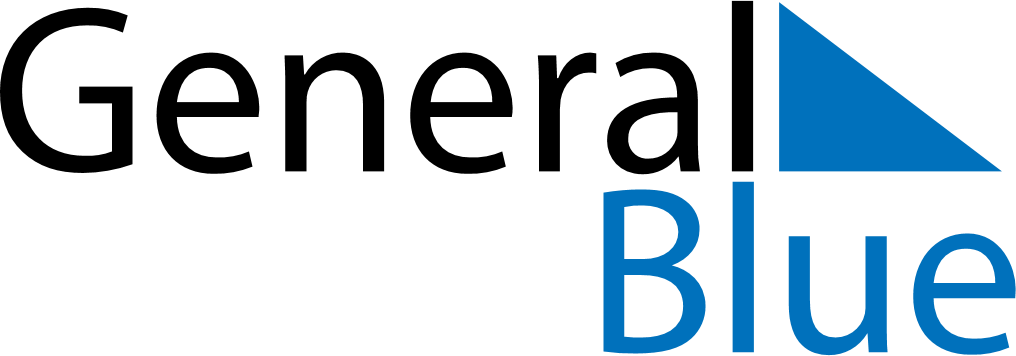 Botswana 2027 HolidaysBotswana 2027 HolidaysDATENAME OF HOLIDAYJanuary 1, 2027FridayNew Year’s DayJanuary 2, 2027SaturdayNew Year’s HolidayMarch 26, 2027FridayGood FridayMarch 27, 2027SaturdayEaster SaturdayMarch 28, 2027SundayEaster SundayMarch 29, 2027MondayEaster MondayMay 1, 2027SaturdayLabour DayMay 6, 2027ThursdayAscension DayMay 9, 2027SundayMother’s DayJuly 1, 2027ThursdaySir Seretse Khama DayJuly 19, 2027MondayPresident’s DayJuly 20, 2027TuesdayPresident’s Day HolidaySeptember 30, 2027ThursdayBotswana DayDecember 25, 2027SaturdayChristmas DayDecember 26, 2027SundayFamily Day